«Архитектурный облик Древней Руси»Хрестоматия по истории России. Извлечения из Церковного устава князя Владимира.       	«… Се азъ, князь выликыи Володимеръ, нареченный въ святемь крещении Василие, сынъ Святославль, внукъ Игоревъ и блаженныя княгыни Олгы, въсприалъ святое крещение от греческих цареи Костянтина и Василия и от Фотия патриарха цареградскааго… И по том же летомъ многымъ минувшемь създахъ церковь святыя Богородица Десятинную и дахъ еи десятину по всеи земле Рустеи, исъ княжения въ съборную церковь от всякого княжа суда десятую векшу, а от торгу десятую неделю, а из домовъ на всякое лето десятое от всякого стада и от всякого жита…»Костомаров Н.И. «Русская история в жизнеописаниях её главнейших деятелей».	«…Ярослав более всего оставил по себе память в русской истории своими делами внутреннего устроения. Он имел страсть к постройкам. В 1037 году напали на Киев печенеги. Ярослав был в Новгороде и поспешил на юг с варягами и новгородцами. Печенеги огромною силою подступили к Киеву и были разбиты наголову. (С тех пор уже набеги их не повторялись. Часть печенегов поселилась в Русской земле, и мы в последующие времена видим их наравне с русскими в войсках русских князей.) В память этого события создана была Ярославом церковь Св.Софии в Киеве на том месте, где происходила самая жестокая сеча с печенегами…».	«…Мы не знаем, что делал Андрей до смерти отца, но, без сомнения, он в это время вёл себя так, что угодил всей земле. Когда отец умер в Киеве после пира у какого-то Петрила, 15 мая 1157 года, ростовцы и суздальцы со всею землёю, нарушив распоряжения Юрия, отдавшего Ростов и Суздаль меньшим сыновьям, единодушно избрали Андрея князем всей своей земли. Но Андрей не поехал ни в Суздаль, ни в Ростов, а основал свою столицу во Владимире, построил там великолепную церковь Успения Богородицы с позолоченным верхом из белого камня, привезённого водою из Болгарии. В этом храме поставил он похищенную из Вышгорода икону, которая с тех пор начала носить имя Владимирской.»	«С тех пор Андрей явно показал своё намерение сделать Владимир, бывший до того времени только пригородом, главным городом всей земли и поставить его выше старых городов – Ростова и Суздаля….»	«… Андрей из подражания Киеву дал построенной им во Владимире церкви десятину от своих стад и от торга и сверх того город Гороховец и сёла. Андрей строил много церквей, основывал монастыри, не жалел издержек на украшение храмов. Кроме церкви Успения, возбуждавшей удивление современников великолепием и блеском иконостаса, паникадил, стенной живописью и обильною позолотой, он построил во Владимире монастыри Спасский, Вознесенский, соборный храм Спаса в Переяславле, церковь св. Феодора Стратилата, которому он приписывал своё спасение во время одной битвы…, церковь Покрова при устье Нерли и много других каменных церквей…. Построение богатых церквей указывает столько же на благосостояние края, сколько и на политический такт Андрея. Всякая новая церковь была важным событием, возбуждавшим внимание народа и уважение к её построителю. Понимая, что духовенство составляло тогда единственную умственную силу, Андрей умел приобресть любовь его, а тем самым укреплял свою власть в народе».	«Великий Новгород давно вошёл в тесную связь, но вместе с тем и в столкновения с Суздальско-Ростовскою землёю и с владимирскими князьями, получившими первенство в этой земле. Со времени Андрея Боголюбского князья эти стремились наложить руку на Новгород, стараясь, чтобы в Новгороде были князья из их дома и оставались их подручниками. Новгород упорно отстаивал свою свободу… Новгородская земля была до крайности бедна земледельческими произведениями. Благосостояние Новгорода опиралось единственно на торговлю».	«Во время своих обычных переездов с места на место Пётр сошёлся с князем Иваном Даниловичем и полюбил более всех других городов его Москву. Здесь он стал проживать подолгу, заботился об украшении Москвы святынею храмов и 4 августа 1325 года вместе с князем Иваном заложил первую каменную церковь в Москве Успения Богородицы. Этот храм должен был сделаться главною святынею Москвы и перенести на неё то благословение, которое некогда давала городу Владимиру построенная Андреем подобная церковь Успения Богоматери во Владимире. Близ места, на котором должен был стоять жертвенник, Пётр собственноручно устроил гроб.- Бог благословит тебя, - говорил он Калите, - и поставит выше всех других князей, и распространит город этот паче всех других городов; и будет род твой обладать местом сим вовеки,…, и кости мои здесь положены будут».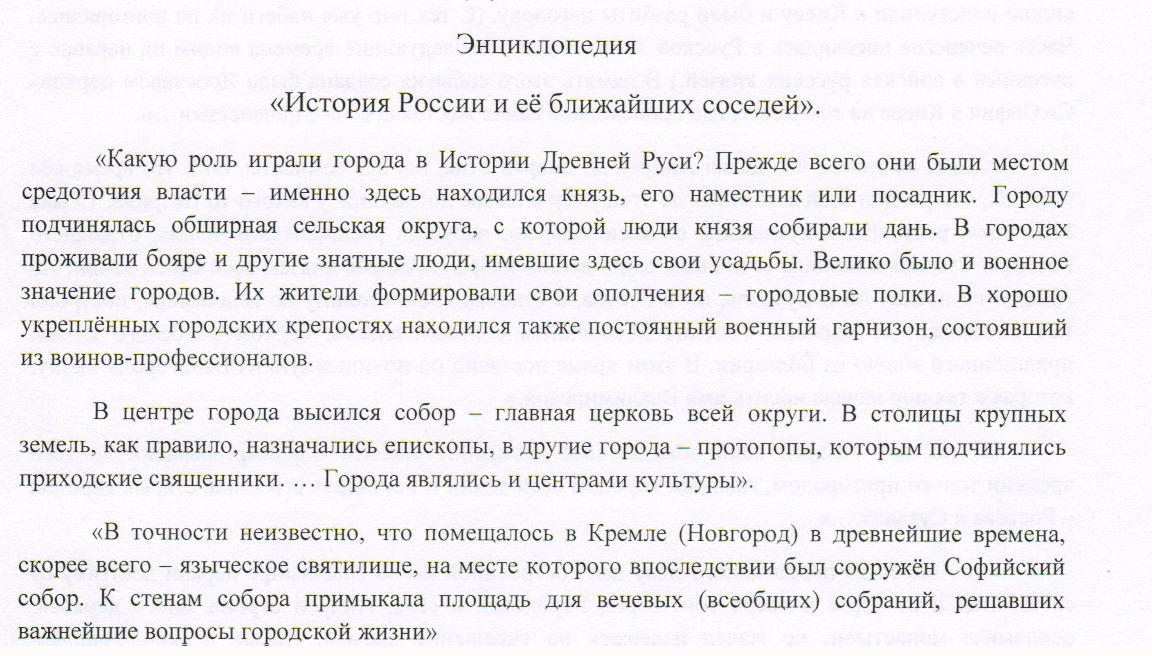 